SPRÁVA O VÝCHOVNO-VZDELÁVACEJ ČINNOSTI, JEJ VÝSLEDKOCH A PODMIENKACH ŠKOLY A ŠKOLSKÉHO ZARIADENIA ZA ŠKOLSKÝ ROK 2017/2018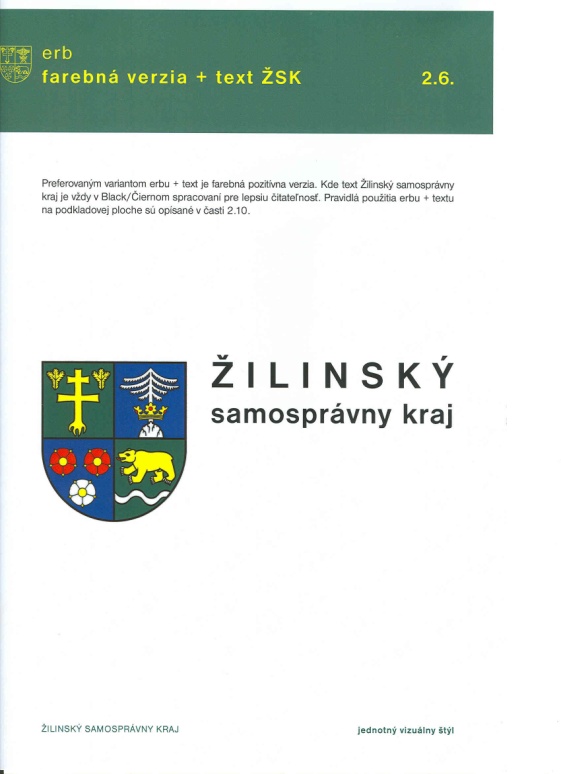 Štruktúra správy je vypracovaná v súlade s vyhláškou MŠ SR č. 9/2006 Z. z. zo  o štruktúre a obsahu správ o výchovno-vzdelávacej činnosti, jej výsledkoch a podmienkach škôl a školských zariadení a s metodickým usmernením Ministerstva školstva SR č. 10/2006-R z .1. Základné identifikačné údaje2. Údaje o vedúcich zamestnancoch školy3. Údaje o rade školy4. Iné poradné orgány školyPoradné orgány školy a ich funkcia: - pedagogická rada- predmetové komisie- rada školy, rodičovská rada, žiacka rada školy5a. Údaje o počte žiakov školy5b. Údaje o počte žiakov osemročného gymnázia. Údaje o počte žiakov oslobodených z hodín telesnej a športovej výchovy5D. Údaje o počte žiakov oslobodených z hodín telesnej a športovej výchovyv osemročnÝch gymnáziÁch6. Údaje o prijímanÍ Žiakov na vzdelávanieNenaplnené študijné/ učebné odbory:7. Údaje o výsledkoch hodnotenia a klasifikácie žiakovKlasifikácia vyučovacích predmetov na konci školského roka: Klasifikácia vyučovacích predmetov osemročných gymnázií na konci školského roka:8. Údaje o ukončení štúdiaÚdaje o maturitnej skúškeExterná časť maturitnej skúšky:Písomná forma internej časti maturitnej skúšky:Ústna forma internej časti maturitnej skúšky:Údaje o záverečných skúškach9. Zoznam študijných a učebných odborov a ich zameraníA) AktívneB) NeaktívneC) Experimentálne overovanie10. Údaje o počte pedagogických zamestnancoch školy11. Údaje o počte nepedagogických zamestnancoch školy12. Údaje o ďalšom vzdelávaní pedagogických zamestnancov ŠKOLY13. Odbornosť vyučovania podľa jednotlivých vyučovacích predmetov14. ÚDAJE O VÝCHOVNOM PORADENSTVE A PREVENCIIZhodnotenie plnenia plánu práce výchovného poradcu: Výchovný poradca pracoval podľa vopred vypracovaného plánu jednotlivých činností pre školský rok 2017/2018, ktorý bol zameraný na plnenie úloh vyplývajúcich z hlavných úloh práce školy a POP. Výchovný poradca má vytvorené adekvátne podmienky pre svoju prácu. Svoju činnosť vykonával nielen počas pevne stanovených konzultačných dní, ale aj podľa potreby a záujmu žiakov a rodičov. Svoju činnosť vykonáva :			- v poskytovaní komplexného servisu žiakom, rodičom a pedagógom školy			- pravidelne monitoruje problémové oblasti žiakov vo VVP			- vedie žiakov k orientácii na vysokoškolské štúdiá			- osobitnú pozornosť venuje integrovaným žiakom so špeciálnymi                                      výchovno-vzdelávacími potrebami s osobitným plánom činností			- v koordinácii s triednymi učiteľmi dotváral klímu v triedach 			- pozornosť venuje hodnotovej orientácii žiakov			- spolupracuje s centrami výchovnej a psychologickej poradne na úrovni okresu,                                     kraja, s Úradom práce sociálnych vecí a rodiny a pod.Zhodnotenie plnenia plánu práce koordinátora prevencie: Podobne aj činnosť koordinátora prevencie drogových závislostí a sociálno-patologických javov vychádza z plánu práce školy a POP, spracovaný v „Pláne protidrogovej prevencie“ na školský rok 2017/2018. V rámci tohto programu uskutočnili sa viaceré aktivity v tejto oblasti. S Okresným riaditeľstvom PZ v Dolnom Kubíne pokračovali prednášky súvisiace s trestno-právnou zodpovednosťou mládeže, prednášky a besedy na témy omamné látky a drogy s dopadom na ich súkromný a spoločenský život a pod. Prácu koordinátora drogovej závislosti hodnotíme vysoko pozitívne pretože aktívne rieši problémy s rizikovou mládežou a mládežou zo sociálne slabého prostredia.Spolupracujúce subjekty v oblasti výchovného poradenstva a prevencie: Centrum pedagogicko-psychologického poradenstva, prevencie a sociálnej diagnostiky okresu a krajaÚPSVa R Dolný Kubín - voľba povolaniaOravské osvetové strediskoKonzultačné a informačné stredisko „EDUKOS“ Dolný Kubín15. Údaje o aktivitách a prezentáciI školyPrezentácia školyV tomto školskom roku škola pokračuje v spolupráci s Goetheho inštitútom v Bratislave v projekte „Školy partneri budúcnosti“ s možnosťou pokračovať v bezplatných kurzoch pre učiteľov vyučujúcich nemecký jazyk (vzdelávanie v oblasti metodiky a didaktiky v Nemecku.) Podobne majú možnosť absolvovať  letné jazykové kurzy (trojtýždňové) aj vybratí žiaci vo svojej vekovej kategórii. Ďalej pokračujeme v projekte dobrovoľníckej služby „kulturweit“ v rámci škôl PASCH. Ide o podporu angažovanosti, interkultúrnej kompetencie a otvorenosti voči svetu mladých ľudí. Študenti nacvičujú divadelné hry v nemeckom jazyku, ktoré interpretujú nielen v škole a verejnosti, ale aj študentom iných škôl. Okrem toho študenti nemeckého jazyka píšu v medzinárodnom online časopise KLICK. Zároveň prebiehali prezentácie v rámci projektov cez PK.Spolupráca školy s rodičmi:Výchovu a  vzdelávanie riešime komplexne v spolupráci s rodičmi koordináciou cez školskú radu rodičov. Podľa plánu rodičovskej rady konajú sa pravidelne triedne združenia, na ktorých sa riešia otázky výchovy a vzdelávania našich žiakov. Vzájomnú spoluprácu vysoko hodnotíme, pretože aktuálne riešime problémy na prospech oboch zúčastnených strán. Rada rodičov aktívne spolupracuje aj s radou školy.Formy prezentácie školy na verejnosti: Samotná prezentácia sa uskutočňuje pri organizovaní rôznych kultúrno-spoločenských aktivít na úrovni mesta. Spolupracujeme s neziskovými organizáciami, pripravujeme programy v spolupráci s ZUŠ P.M.Bohúňa, dobrá je spolupráca s Červeným krížom, aktívne sa zapájame do akcie „Kvapka krvi“, keď niekoľko desiatok žiakov a učiteľov daruje krv, ktorí to životne potrebujú. Uskutočňujeme zbierky pre deti zo slabších sociálnych rodín, participujeme pri organizovaní celoslovenského podujatia Hviezdoslavov Kubín a pod. Školský časopisNa škole vychádza školský časopis „Modré stránky“, do ktorého sa môže zapájať cez redakčnú radu všetci študenti. Časopis prináša aktuálne informácie z diania na škole. Činnosť žiackej školskej rady: Vedenie školy vytvára dostatočný priestor na činnosť žiackej rade školy na participácii školy. Na spoločných stretnutiach riešime nielen problémy vo výchove a vzdelávaní, ale akceptujeme aj požiadavky zo strany žiackej rady na dotváraní celkovej klímy a kultúry školy. Žiacka rada aktívne pracuje v krajskom žiackom parlamente, zapája sa do akcií neziskových organizácií, organizuje spoločenský život na škole. Iné aktivity:  Pravidelne sa na škole organizujú pre všetkých žiakov rôzne mimoškolské aktivity ako napr. divadelné predstavenia, Európsky deň jazykov, rôzne kultúrno-poznávacie zájazdy doma a v zahraničí, prednášky a výchovné koncerty zamerané na protidrogovú závislosť, alkohol, fajčenie, ďalej sa organizujú medzitriedne športové turnaje vo volejbale, basketbale, stolnom tenise, florbale, spoločenské večierky tried a pod. Veľmi dobrá je spolupráca s jednotlivými VŠ ich prezentácie pri voľbe ďalšieho pomaturitného vzdelávania na VŠ16. Údaje o projektoch/grantoch podaných v školskom roku 2017/201817. Údaje o výsledkoch inšpekčnej činnosti vykonanej Štátnou školskou inšpekciouV školskom roku 2017/2018 nebola vykonaná kontrolná činnosť zo strany ŠŠI.18. Údaje o priestorových a materiálno-technických podmienkach školybudovy, dielne, odborné učebnePoznámka: Pri vypĺňaní riadku Iné – uveďte konkrétne ktoré zariadenie škola spravuješportoviskáPoznámka: uvádzajte všetky športoviská, ktoré sú v správe školy (napr. telocvičňa, pohybové štúdium, posilňovňa, vonkajšie ihrisko...) školský internátškolská jedáleň, výdajná školská jedáleň19. Cieľ koncepčného zámeru rozvoja školyCieľ koncepčného zámeru rozvoja školy je koncipovaný na obdobie piatich rokov. V tomto období je predpoklad stabilizovania 21 triedneho gymnázia. 8 tried štvorročného, 8 tried osemročného a 5 tried bilingválneho štúdia Pri formulácii koncepcie školy stanovujeme si nasledovné priority: - udržať a zvyšovať odbornosť pedagogického zboru- zabezpečiť novú transformáciu výchovy a vzdelávania - vytvoriť efektívne školské vzdelávacie programy s aplikáciou nových foriem a metód práce- zabezpečiť štandardizáciu vzdelávania s cieľovými požiadavkami pre žiakov- vytvoriť pružný a efektívny systém hodnotenia žiakov- pružne riešiť problémy a konflikty - zviditeľniť školu cez úspechy žiakov a učiteľov školy.V školskom roku 2017/2018 splnili sme všetky požadované ukazovatele v procese výchovy a vzdelávania.V školskom roku 2018/2019 pokračujeme v implementácii ŠkVP v súlade so ŠVP s cieľom ďalšieho zefektívnenia vyučovacieho procesu novými formami a metódami práce vo všetkých ukazovateľoch a vo všetkých predmetoch.20. SWOT analýzaNávrhy opatrení na zlepšenie úrovne výchovy a vzdelávania: -dobudovať efektívne motivačné prostredie- postupne dopĺňať materiálno-technické vybavenie jednotlivých predmetov VVP (podľa možností finančných prostriedkov) - zefektívnenie VVP modernými vyučovacími formami a metódami práce- podpora projektov zabezpečujúca skvalitnenie VVP- rozvíjať vzájomnú otvorenosť a dôveru všetkých zainteresovaných zložiek podieľajúcich sa na VVP 21. Výsledky úspešnosti školy pri príprave na výkon povolania a uplatnenie žiakov na pracovnom trhu22. Informácie o psychohygienických podmienkach výchovy a vzdelávaniaVedenie školy vynakladá maximálne úsilie, ako aj finančné prostriedky z prevádzkových nákladov, aby hygienické podmienky nenarúšali výchovno-vzdelávací proces na škole. V súčinnosti so zriaďovateľom Žilinským samosprávnym krajom odborom školstva a športu sa realizuje nevyhnutná rekonštrukcia starej budovy školy. Ide o dlhodobý proces samotnej realizácie, pretože je viazaný na prísun finančných prostriedkov. Prebehla prvá fáza a momentálne sa pripravujeme na rekonštrukciu zvyšnej časti, spolu s rekonštrukciou vody, nakoľko momentálny stav spôsobuje havárie.23. Údaje o voľnočasových aktivitách školyZáujmová činnosť:- prehľad útvarov záujmového vzdelávania a ich zamerania v školskom roku 2017/2018:- prehľad umiestnenia žiakov v krajských, celoslovenských a medzinárodných kolách predmetových olympiád a postupových súťaží (nie regionálne kolá):- prehľad umiestnenia žiakov v krajských, celoslovenských a medzinárodných kolách športových súťaží (nie regionálne kolá):24. Zhodnotenie činnosti súčastí školy- stručné zhodnotenie činnosti školských výchovno-vzdelávacích zariadení (školský internát, centrum voľného času, stredisko odbornej praxe):A)B) Školský internát (výchovno-vzdelávacia činnosť)C) CVČPoznámka: Súčasťou Správy o výchovno-vzdelávacej činnosti, jej výsledkoch a podmienkach školy a školského zariadenia za školský rok 2017/2018 je Správa o hospodárení za predchádzajúci kalendárny rok – Príloha č. 1Rada školy vyslovila súhlas so ,,Správou o výchovno-vzdelávacej činnosti, jej výsledkoch a podmienkach“ za školský rok 2017/2018. V Dolnom Kubíne 24.10. 2018 							Dagmara Šudová										           predsedkyňa rady školyDátum:   24. 10. 2018Podpis riaditeľa a pečiatka školy: 						RNDr. Peter StrežoPríloha č. 1Správa o hospodárení za predchádzajúci školský rokGymnázium P.O.Hviezdoslava v Dolnom Kubíne malo na kalendárny rok 2017 pridelené dotácie zo ŠR na 489 žiakov. Dotácie boli do rozpočtu školy rozpísané nasledovne:Schválený rozpočet  / v celých EUR /Mzdy, odvody       653.132Tovary a služby    110.664Bežné výdavky     763.796Upravený rozpočet  / v celých EUR /Mzdy, odvody         777.911Tovary a služby      150.135Bežné výdavky       928.046V školskom roku 2017/2018 získala škola prostriedky za vzdelávacie poukazy vo výške 6.835 €.Z tejto čiastky bolo čerpané na mzdy a odvody vo výške 6.709,00 € a na tovary a služby bolo vyčerpané 126,00 €. Limit bol vyčerpaný.Spracoval: Mgr. Viera SaganováTel: 043/5864785Dátum: 22.10.2018                                                                                     		RNDr. Peter Strežo                                                                                                               		    riaditeľ školyNázov školy:Gymnázium Pavla Országha Hviezdoslava Dolný KubínOrganizačné zložky školy:Adresa školy:Hviezdoslavovo nám č. 18,   026 24 Dolný KubínTelefónne čísla školy:Služobné mobilné číslo riaditeľa školy:043/ 58 64 785Faxové čísla školy: 043/ 58 65 805Internetová stránka školy:gympoh.edupage.orgElektronická adresa školy:Elektronická adresa riaditeľa školy:skola@gympoh.edu.skriaditel@gympoh.edu.skSúčasti školy: (podľa zriaďovacej listiny s uvedením presného názvu)Zriaďovateľ:Žilinský samosprávny kraj, Ul. Komenského 48, 011 09 ŽilinaFunkcia:Meno, priezvisko, titul:RiaditeľPeter Strežo, RNDr.ZástupcaPre VVPDáša Ullmannova, Mgr.ZástupcaPre ekon/technickýVladimír Gogolák, MgrZástupca pre …Zástupcapre …Výchovný poradcaĽubica Koumbová Mgr.Koordinátor prevencieMonika Kopilcová, Mgr.Školský psychológKariérový poradcaP.č.Meno, priezvisko členov rady školy:Volený/delegovaný za...Predseda:  Mgr. Leonard Vajdulákrodičov - volený                  Mgr. Peter Mancorodičov - volený                  PhDr.Tatiana Rusnákovárodičov - volený                  Mgr. Gabriela Pintekovázást. – pedag. zamest. - volený                  Mgr. Andrea Pelachovázást. – pedag. zamest. - volený                   PaedDr. Ľubomír BláhaŽSK - delegovaná                  Mgr. Dana KubaščíkováŽSK - delegovaný                  Mgr. Dana Mintálová/ Ing. Ján Prílepok od 3.4.2018ŽSK - delegovaný                  Mgr.Daniela DudášováŽSK - delegovaný                  Iveta Klúčikovážiačka - volená                  Viera Šuvadováostat. zamest. - volenýDátum posledného ustanovujúceho zasadnutia orgánu školskej samosprávy:Dátum posledného ustanovujúceho zasadnutia orgánu školskej samosprávy:31.03.2016Forma štúdiaForma štúdiaStav k 15. 09. 2017Stav k 15. 09. 2017Stav k 15. 09. 2017Stav k 15. 09. 2017Stav k 15. 09. 2017Stav k 31. 08. 2018Stav k 31. 08. 2018Stav k 31. 08. 2018Stav k 31. 08. 2018Stav k 31. 08. 2018Forma štúdiaForma štúdiapočet triedcelkový počet žiakovz toho počet začlenených žiakovz toho počet začlenených žiakovz toho počet začlenených žiakovpočet triedcelkový počet žiakovz toho počet začlenených žiakovz toho počet začlenených žiakovz toho počet začlenených žiakovForma štúdiaForma štúdiapočet triedcelkový počet žiakovABCpočet triedcelkový počet žiakovABCDenné štúdium1. ročník38013801Denné štúdium2. ročník37123712Denné štúdium3. ročník385386Denné štúdium4. ročník37513751Denné štúdium5. ročníkDenné štúdium6. ročníkNadstavbové a pomaturitné štúdium1. ročníkNadstavbové a pomaturitné štúdium2. ročníkExterné a kombinované štúdiumExterné a kombinované štúdiumSpolu:Spolu:12311312Denná forma štúdiaStav k 15. 09. 2017Stav k 15. 09. 2017Stav k 15. 09. 2017Stav k 15. 09. 2017Stav k 15. 09. 2017Stav k 31. 08. 2018Stav k 31. 08. 2018Stav k 31. 08. 2018Stav k 31. 08. 2018Stav k 31. 08. 2018Denná forma štúdiapočet triedcelkový počet žiakovz toho počet začlenených žiakovz toho počet začlenených žiakovz toho počet začlenených žiakovpočet triedcelkový počet žiakovz toho počet začlenených žiakovz toho počet začlenených žiakovz toho počet začlenených žiakovDenná forma štúdiapočet triedcelkový počet žiakovABCpočet triedcelkový počet žiakovABC1. ročník - prima1241242. ročník - sekunda125112513. ročník - tercia1211214. ročník - kvarta1241245. ročník - kvinta1201206. ročník - sexta124112417. ročník - septima1191198. ročník - oktáva12011201Spolu:81778177Ročník  1. polrok1. polrok1. polrok1. polrok2. polrok2. polrok2. polrok2. polrokRočník  úplneúplnečiastočnečiastočneúplneúplnečiastočnečiastočneRočník  CHDCHDCHDCHD1. ročník 242. ročník 443. ročník 21214. ročník 545. ročníkSpolu:212213Spolu CH + D:14141515Ročník  1. polrok1. polrok1. polrok1. polrok2. polrok2. polrok2. polrok2. polrokRočník  úplneúplnečiastočnečiastočneúplneúplnečiastočnečiastočneRočník  CHDCHDCHDCHD1. ročník - prima2. ročník - sekunda3. ročník - tercia4. ročník - kvarta15. ročník - kvinta6. ročník - sexta7. ročník - septima8. ročník - oktáva55Spolu:56Spolu CH + D:5566KódNázov študijného odboru/učebného odboruNávrh školyNávrh školyStupeň vzdelania (ISCED)Dĺžka štúdiaPočet žiakovPočet žiakovPočet žiakovKódNázov študijného odboru/učebného odborupočet triedpočet žiakovStupeň vzdelania (ISCED)Dĺžka štúdiaprihláseníprihlásenízapísaníKódNázov študijného odboru/učebného odborupočet triedpočet žiakovStupeň vzdelania (ISCED)Dĺžka štúdia1.termín1.termín+2.termínzapísaní7902 Jgymnázium248ISCED 3A465114487902 Josemročné gymnázium117ISCED 3A83746177902 J 74 bilingválne gymnázium124ISCED 3A56524KódNázov študijného odboru/učebného odboruNávrh školyNávrh školyStupeň vzdelania (ISCED)Dĺžka štúdiaPočet žiakovPočet žiakovPočet žiakovKódNázov študijného odboru/učebného odborupočet triedpočet žiakovStupeň vzdelania (ISCED)Dĺžka štúdiaprihláseníprihlásenízapísaníKódNázov študijného odboru/učebného odborupočet triedpočet žiakovStupeň vzdelania (ISCED)Dĺžka štúdia1.termín1.termín+2.termínzapísaníUkazovateľUkazovateľ1. polrok1. polrok2. polrok2. polrokUkazovateľUkazovateľpočet%počet%Celkový počet žiakov Celkový počet žiakov 484X485XProspechprospeli s vyznamenaním22145,6623147,63Prospechprospeli s priemerom 1,005811,987916,29Prospechprospeli veľmi dobre16333,6815131,13Prospechprospeli9720,0410221,03Prospechneprospeli20,4100Prospechneklasifikovaní10,2100Prospechcelkový prospech za školu1,59X1,59XSprávanieveľmi dobré48299,59485100Správanieuspokojivé20,4100Správaniemenej uspokojivé0000Správanieneuspokojivé0000Vymeškané hodinycelkový počet vymeškaných hodín23284X24467XVymeškané hodinypočet ospravedlnených hodín2328099,982445799,96Vymeškané hodinypočet neospravedlnených hodín40,02100,04KódNázov vyučovacieho predmetuPriemerný prospechPriemerný prospechPriemerný prospechPriemerný prospechPriemerný prospechPriemerný prospechSpoluKódNázov vyučovacieho predmetu1. ročník2. ročník3. ročník4. ročník5. ročník6. ročníkSpoluANJAnglický jazyk1,541,792,132,321,95AKPAnglický jazyk v komunikačnej praxi1,241,24BIOBiológia1,911,731,792,191,91BALIBritská a americká literatúra1,361,36CVFCvičenia z fyziky1,861,86CVICvičenia z informatiky1,221,281,25CVMCvičenia z matematiky22CSLCvičenia zo slovenského jazyka a literatúry1,481,48DEJDejepis1,391,251,52,281,61EKOEkonomika1,351,531,44FRJFrancúzsky jazyk1,711,71FYZFyzika2,112,1721,671,99GEOGeografia1,621,621,462,181,72CHEChémia1,742,132,032,272,04INFInformatika1,171,231,11,381,22KAJKonverzácia v anglickom jazyku1,331,911,62KRJKonverzácia v ruskom jazyku1,51,5MATMatematika1,872,191,772,051,97NEJNemecký jazyk1,521,691,932,181,83OBNObčianska náuka1,261,441,62,411,68RAKReálie anglofónnych krajín1,041,04RUJRuský jazyk1,681,531,371,771,59SEBSeminár z biológie1,612,412,01SEDSeminár z dejepisu1,422,221,82SEFSeminár z fyziky2,231,792,01SEGSeminár z geografie2,622,62SECSeminár z chémie1,62,772,19SEMSeminár z matematiky1,562,021,79SJLSlovenský jazyk a literatúra1,811,611,751,951,78SPSSpoločenskovedný seminár1,552,361,96TSVTelesná a športová výchova111,041,031,02PAJTvorivé písanie v anglickom jazyku1,281,28UKLUmenie a kultúra111Spolu: Spolu: Kód.Názov vyučovacieho predmetuPriemerný prospechPriemerný prospechPriemerný prospechPriemerný prospechPriemerný prospechPriemerný prospechPriemerný prospechPriemerný prospechSpoluKód.Názov vyučovacieho predmetu1.  ročník2.  ročník3.  ročník4.  ročník5.  ročník6.  ročník7.  ročník8.  ročníkSpoluSJLSlov. jazyk a literatúra1,711,641,91,421,3521,51,751,66ANJAnglický jazyk	1,291,61,431,51,2521,611,251,49FRJFrancúzsky jazyk21,861,93NEJNemecký jazyk1,51,642,051,671,32,311,671,621,72RUJRuský jazyk1,251,25FYZFyzika1,51,61,91,541,72,521,8311,69CHEChémia1,42,191,671,352,481,281,711,73BIOBiológia1,751,161,331,461,052,041,561,71,51DEJDejepis1,381,161,431,251,21,481,391,331,33GGRGeografia1,421,881,811,421,32,651,4431,87OBNObčianska náuka1,211,041,241,21,911,562,291,49MATMatematika1,791,761,91,881,352,351,941,291,78INFInformatika1,13111,2911,13111,07UKLUmenie a kultúra111,091,03HUVHudobná výchova111VYVVýtvarná výchova111TSVTelesná a športová výchova11,09111,02MDVMediálna výchova1111KAJKonverzácia v anglickom jazyku1,091,091,09CVFCvičenia z fyziky22SECSeminár z chémie21,861,93SEICvičenia z informatiky111CVMCvičenia z matematiky1,571,57CSLCvičenia zo slovenského jazyka a literatúry1,931,93EKOEkonomika1,632,3SEBSeminár z biológie2,51,72,1SEDSeminár z dejepisu1,521,75SEFSeminár z fyziky1,251,51,38SEGSeminár z geografie33SEMSeminár z matematiky1,421,291,36SPSSpoločenskovedný seminár22,132,06Spolu: Spolu: 1,351,351,651,431,231,931,531,731,58PredmetÚroveňPočet žiakovPriemerná úspešnosťAnglický jazykB29357,73Anglický jazykMatematiky4056,93MatematikySlovenský jazyk a literatúra9564,57Slovenský jazyk a literatúraNemecký jazykB2145Nemecký jazykPredmetÚroveňPočet žiakovPriemerná úspešnosťAnglický jazyk9169,23Anglický jazykSlovenský jazyk a literatúra9578,62Slovenský jazyk a literatúraNemecký jazyk160Nemecký jazykPredmetÚroveňPočet žiakovPriemerná úspešnosťAnglický jazykB2911,55Anglický jazykBiológia271,41BiológiaDejepis91,89DejepisFyzika151,6FyzikaGeografia141,93GeografiaChémia241,63ChémiaInformatika181,56InformatikaMatematika391,72MatematikaNemecký jazykB122,5Nemecký jazykObčianska náuka331,88Občianska náukaRuský jazykB181,25Ruský jazykSlovenský jazyk a literatúra951,59Slovenský jazyk a literatúraFrancúzky jazykB121Francúzky jazykNemecký jazykB211Nemecký jazykKódUčebný odborPočet žiakovProspechProspechProspechProspechPočet žiakov, ktorí nekonali  skúškuKódUčebný odborPočet žiakovprospeli s vyznamenanímprospeli veľmi dobreprospelineprospeliPočet žiakov, ktorí nekonali  skúškuKódNázov študijného a učebného odboruForma štúdiaStupeň vzdelania (ISCED)7902  JGymnáziumdennáISCED 3A7902 J 74 gymnázium dennáISCED 3AKódNázov študijného a učebného odboruForma štúdiaStupeň vzdelania (ISCED)Neaktívne od šk. rokuKódNázov študijného a učebného odboruForma štúdiaStupeň vzdelania (ISCED)Doba trvania experimentu(od – do)UkazovateľUkazovateľPočetPočetPočetUkazovateľUkazovateľkvalifikovanínekvalifikovaníZ toho nekvalifikovaní -dopĺňajúcisi kvalifikáciuŽenyŽeny30MužiMuži12Spolu (kontrolný súčet):Spolu (kontrolný súčet):42Kvalifikovanosť v %:Kvalifikovanosť v %:100100XVeková štruktúrado 30 rokov1Veková štruktúrado 40 rokov12Veková štruktúrado 50 rokov11Veková štruktúrado 60 rokov9Veková štruktúranad 60 rokov9Veková štruktúradôchodcoviaSpolu (veková štruktúra):Spolu (veková štruktúra):47,3UkazovateľUkazovateľPočetŽenyŽeny9MužiMuži2Spolu (kontrolný súčet):Spolu (kontrolný súčet):11Veková štruktúrado 30 rokovVeková štruktúrado 40 rokov1Veková štruktúrado 50 rokov2Veková štruktúrado 60 rokov8Veková štruktúranad 60 rokovVeková štruktúraDôchodcoviaSpolu (veková štruktúra):Spolu (veková štruktúra):53,08UkazovateľUkazovateľPočetForma štúdiaGarant štúdia(napr. MPC, VŠ a iné)Absolventivysokých škôlženyAbsolventivysokých škôlmužido 30 rokovženydo 30 rokovmužido 40 rokovženy1KvalifikačnéŽilinská univerzitado 40 rokovmuži1FunkčnéKU Ružomberokdo 50 rokovženy2KvalifikačnéKU Ružomberokdo 50 rokovmuži1FunkčnéKU Ružomberokdo 60 rokovženydo 60 rokovmužinad 60 rokovženynad 60 rokovmužidôchodcoviaženydôchodcoviamužiSpolu:Spolu:--P.č.Zoznam vyučovacích predmetovPercentuálne vyjadrenie(vo vzťahu k počtu vyučovacích hodín za šk. rok)P.č.Zoznam vyučovacích predmetovOdbornosť1.Slovenský jazyk a literatúra100%2. Anglický jazyk100%3.Nemecký jazyk100%4.Francúzsky jazyk100%5.Ruský jazyk100%6.Matematika100%7.Fyzika100%8.Informatika100%9.Chémia100%10. Biológia100%11.Geografia100%12.Etická výchova100%13.Estetická výchova100%14.Hudobná výchova100%15. Výtvarná výchova100%16.Náboženská výchova100%17.Mediálna výchova100%18.Telesná a športová výchova100%19.Regionálna výchova100%20.Cvičenia zo slovenského jazyka a literatúry100%21.Konverzácia v anglickom jazyku100%22.Konverzácia v nemeckom jazyku100%23.Konverzácia v ruskom jazyku100%24.Cvičenia z fyziky100%25.Seminár z fyziky100%26.Seminár z chémie100%27.Seminár z biológie100%28.Seminár z dejepisu100%29. Ekonomika100%30. Spoločenskovedný seminár100%31.Cvičenia z matematiky100%32.Seminár z matematiky100%33.Cvičenia z informatiky100%Celkový priemer (%):Celkový priemer (%):100%Projekt/GrantNázov projektu / grantuStručná char.Projektu / grantuSchválený/Neschválený/V procese hodnoteniaTermín začiatku realizácie pr.Termín ukončenia realizácie pr.Celkový rozpočetSpolufinancovanieSpolufinancovanieProjekt/GrantNázov projektu / grantuStručná char.Projektu / grantuSchválený/Neschválený/V procese hodnoteniaTermín začiatku realizácie pr.Termín ukončenia realizácie pr.Celkový rozpočetŠkolaŽSKŽSKŠkola bez tabaku, alkoholu a drog – „Ako žiť zdravo a šťastne“ Podporiť zdravý životný štýl, prevenciu užívania návykových látokSchválený3.4.201823.4.2018404,294,29400ŽSKVráťme šport do škôl – „Hýb sa spolu s nami“Vytvoriť moderné priestory posiňovne a kardio miestnostiSchválený1.6.201830.6.20196058,53558,535500ŽSKŽSKMŠVVaŠ SRENVIROPROJEKT2018 – Netopiere naši susediaSkúmanie ekológie netopierov v urbánnom prostredíschválený6.6.20181270MŠVVaŠ SRMŠVVaŠ SRMŠVVaŠ SRFondy EUFondy EUFondy EUFondy EUINÉŽSKM.O.R.E. vzdelávania – Moderné – Otvorené – Relevantné - EfektívneSchválený1.7.201830.6.201910 475INÉŽSKEDUCATE SLOVAKIAZahraniční študenti za aktívneho používania anglického jazyka rozvíjajú sebareflexiu, zodpovednosť a toleranciu k rozmanitosti.schválený29.1.20181.2.2018100100INÉŽSKNadacia Orange – Youtuberi v školeVytvoriť videotéku vzdelávacích videotutoriálovSchválený 1.11.201731.5.20181500100INÉŽSKŠkoly-partneri budúcnostiPodpora vyučovania nemeckého jazyka2008trváGoethe-Inštitút BAKapacita školyk 01.09.2017Kapacita školyk 01.09.2017Kapacita školyk 01.09.2017600600600600Skutočný počet žiakov:Skutočný počet žiakov:489Naplnenosť školy (%):Naplnenosť školy (%):81,5PočetPočet skutočne využívaných učebníPočet skutočne využívaných učebníPriestor v m3  / m2Priestor v m3  / m2Priestor v m3  / m2PoznámkaPoznámkaBudovy celkomBudovy celkomBudovy celkomBudovy celkomBudovy celkom139092        /       430139092        /       430139092        /       4301UčebneUčebneUčebneUčebne3838386232        /      15426232        /      15426232        /      1542Z tohoKmeňovéKmeňovéKmeňové191919                  /    850,5                      /    850,5                      /    850,5    Z tohoJazykovéJazykovéJazykové121212                  /    369,9                  /    369,9                  /    369,9Z tohoOdbornéOdbornéOdborné333                  /    175,6                  /    175,6                  /    175,6Z tohoIKTIKTIKT333                  /    105,5                  /    105,5                  /    105,5Z tohoLaboratóriaLaboratóriaLaboratória111                  /     46                  /     46                  /     46Šatne(Áno/Nie)Šatne(Áno/Nie)Šatne(Áno/Nie)Šatne(Áno/Nie)Šatne(Áno/Nie)nieDielne(Áno/Nie)Dielne(Áno/Nie)Dielne(Áno/Nie)Dielne(Áno/Nie)Dielne(Áno/Nie)nieŠkolský internát               (Áno/Nie)Školský internát               (Áno/Nie)Školský internát               (Áno/Nie)Školský internát               (Áno/Nie)Školský internát               (Áno/Nie)nieŠkolská jedáleň                (Áno/Nie)Školská jedáleň                (Áno/Nie)Školská jedáleň                (Áno/Nie)Školská jedáleň                (Áno/Nie)Školská jedáleň                (Áno/Nie)nieVýdajná školská jedáleň  (Áno/Nie)Výdajná školská jedáleň  (Áno/Nie)Výdajná školská jedáleň  (Áno/Nie)Výdajná školská jedáleň  (Áno/Nie)Výdajná školská jedáleň  (Áno/Nie)nieTelocvičňa                         (Áno/Nie)Telocvičňa                         (Áno/Nie)Telocvičňa                         (Áno/Nie)Telocvičňa                         (Áno/Nie)Telocvičňa                         (Áno/Nie)222Malá telocvičňa  124 Šport.hala         844Malá telocvičňa  124 Šport.hala         844Malá telocvičňa  124 Šport.hala         844Iné (chaty, ubytovne, rekreačné zariadenia)Iné (chaty, ubytovne, rekreačné zariadenia)Iné (chaty, ubytovne, rekreačné zariadenia)Iné (chaty, ubytovne, rekreačné zariadenia)Iné (chaty, ubytovne, rekreačné zariadenia)Technika PC                             (ks) PC                             (ks) PC                             (ks) PC                             (ks)107                     X                     X                     XTechnikaDataprojektory         (ks)Dataprojektory         (ks)Dataprojektory         (ks)Dataprojektory         (ks)16                     X                     X                     XTechnikaInteraktívne tabule   (ks)Interaktívne tabule   (ks)Interaktívne tabule   (ks)Interaktívne tabule   (ks)4                     X                     X                     XŠportoviskáŠportoviskáŠportoviskáŠportoviskáŠportoviskáŠportoviskáŠportoviskáŠportoviskáNázov športoviskaNázov športoviskaÁno/NieRozmeryPovrchStav (vyhovujúci/nevyhovujúci)Poznámka(v prípade nevyhovujúceho  popísať závady)Posledná rekonštrukcia (dátum)TelocvičňaTelocvičňaáno7 x 17,70drevenýnevyhovujúcihnitie podlahy, nemá izoláciuTelocvičňa Telocvičňa áno20 x 36palubovkaČiastočne vyhovujúciDo haly pri daždoch zatekáIhrisko nienieIhrisko nienieViacúčelové ihriskonienieAtletický oválnienieAtletická rovinka nienieAtletické doskočiskonienieXVrhačský sektornienieXHokejové ihriskonieniePosilňovňaánoáno2x8koberecTenisové kurtynieniePlaváreňnienieSaunanienieXXPohybové štúdionienieGymnastická telocvičňanienieFloorbalové ihriskonienieIné (uviesť)Šatneáno  4     4,82 x3 m        dlažba            vyhovujúce        áno  4     4,82 x3 m        dlažba            vyhovujúce        áno  4     4,82 x3 m        dlažba            vyhovujúce        áno  4     4,82 x3 m        dlažba            vyhovujúce        áno  4     4,82 x3 m        dlažba            vyhovujúce        áno  4     4,82 x3 m        dlažba            vyhovujúce        áno  4     4,82 x3 m        dlažba            vyhovujúce        Hygienické zariadeniaáno  2     4,45 x 3 m       dlažba            vyhovujúceáno  2     4,45 x 3 m       dlažba            vyhovujúceáno  2     4,45 x 3 m       dlažba            vyhovujúceáno  2     4,45 x 3 m       dlažba            vyhovujúceáno  2     4,45 x 3 m       dlažba            vyhovujúceáno  2     4,45 x 3 m       dlažba            vyhovujúceáno  2     4,45 x 3 m       dlažba            vyhovujúceNázov školského internátu, adresaCharakteristika ŠICharakteristika ŠICharakteristika ŠICharakteristika ŠIPočetPočetPočetPoznámkaKapacita internátu (počet lôžok)Kapacita internátu (počet lôžok)Kapacita internátu (počet lôžok)Kapacita internátu (počet lôžok)Poplatok za ubytovanie v školskom internáte za školský rok 2018/2019Poplatok za ubytovanie v školskom internáte za školský rok 2018/2019Poplatok za ubytovanie v školskom internáte za školský rok 2018/2019Poplatok za ubytovanie v školskom internáte za školský rok 2018/2019Celkový počet iziebCelkový počet iziebJednoposteľovýchJednoposteľovýchCelkový počet iziebCelkový počet iziebDvojposteľovýchDvojposteľovýchCelkový počet iziebCelkový počet iziebTrojposteľovýchTrojposteľovýchCelkový počet iziebCelkový počet iziebŠtvorposteľovýchŠtvorposteľovýchPočet ubytovaných žiakov / Naplnenosť  internátu (%) Počet ubytovaných žiakov / Naplnenosť  internátu (%) k 15.9.2018k 15.9.2018Počet iných ubytovaných za školský rok 2017/ 2018Počet iných ubytovaných za školský rok 2017/ 2018Počet iných ubytovaných za školský rok 2017/ 2018Počet iných ubytovaných za školský rok 2017/ 2018Počet všetkých zamestnancov internátu k 15.9.2018Počet všetkých zamestnancov internátu k 15.9.2018Počet všetkých zamestnancov internátu k 15.9.2018Počet všetkých zamestnancov internátu k 15.9.2018Počet vychovávateľov  internátu k 15.9.2018Počet vychovávateľov  internátu k 15.9.2018Počet vychovávateľov  internátu k 15.9.2018Počet vychovávateľov  internátu k 15.9.2018Školská jedáleň ako súčasť  ŠI                        (Áno/Nie)Školská jedáleň ako súčasť  ŠI                        (Áno/Nie)Školská jedáleň ako súčasť  ŠI                        (Áno/Nie)Školská jedáleň ako súčasť  ŠI                        (Áno/Nie)Vlastné príjmy ŠI od ubytovaných žiakov Vlastné príjmy ŠI od ubytovaných žiakov Vlastné príjmy ŠI od ubytovaných žiakov k 31.12.2017Vlastné príjmy ŠI od ubytovaných žiakov Vlastné príjmy ŠI od ubytovaných žiakov Vlastné príjmy ŠI od ubytovaných žiakov k 30.6.2018Vlastné príjmy ŠI od iných ubytovanýchVlastné príjmy ŠI od iných ubytovanýchVlastné príjmy ŠI od iných ubytovanýchk 31.12.2017Vlastné príjmy ŠI od iných ubytovanýchVlastné príjmy ŠI od iných ubytovanýchVlastné príjmy ŠI od iných ubytovanýchk 30.6.2018Rok postavenia resp. začiatku užívania ŠI : Rok postavenia resp. začiatku užívania ŠI : Rok postavenia resp. začiatku užívania ŠI : Rok postavenia resp. začiatku užívania ŠI : Plocha jednej izby  (m²)Plocha jednej izby  (m²)Plocha jednej izby  (m²)Plocha jednej izby  (m²)Umiestnenie hygienických  zariadení Umiestnenie hygienických  zariadení Spoločné  (na chodbe)Spoločné  (na chodbe)Umiestnenie hygienických  zariadení Umiestnenie hygienických  zariadení V rámci „bunky“V rámci „bunky“Spoločné priestory  ŠISpoločné priestory  ŠIŠtudovne               (počet a plocha)Študovne               (počet a plocha)Spoločné priestory  ŠISpoločné priestory  ŠIKuchynky(počet a plocha)Kuchynky(počet a plocha)Miestnosti vychovávateľov (počet  a plocha)Miestnosti vychovávateľov (počet  a plocha)Miestnosti vychovávateľov (počet  a plocha)Miestnosti vychovávateľov (počet  a plocha)Počet podlaží  ŠIPočet podlaží  ŠIPočet podlaží  ŠIPočet podlaží  ŠIVykurovanie vlastné vlastné vlastné Vykurovanie zo školskej kotolnezo školskej kotolnezo školskej kotolneVykurovanie iné (názov dodávateľa tepla)iné (názov dodávateľa tepla)iné (názov dodávateľa tepla)Výťah  Áno/nieÁno/nieÁno/nieVýťah  Rok poslednej rekonštrukcieRok poslednej rekonštrukcieRok poslednej rekonštrukcieOdkanalizovanie Verejná kanalizáciaVerejná kanalizáciaVerejná kanalizáciaOdkanalizovanie Vlastná ČOVVlastná ČOVVlastná ČOVOdkanalizovanie ČOV školyČOV školyČOV školyNázov školského zariadenia , adresaCharakteristika ŠJCharakteristika ŠJCharakteristika ŠJCharakteristika ŠJCharakteristika ŠJPočetPoznámkaKapacita školskej jedálne Kapacita školskej jedálne Kapacita školskej jedálne Kapacita školskej jedálne Kapacita školskej jedálne Počet prihlásených stravníkov k 15.9. spolu (žiaci + zamestnanci + cudzí stravníci)Počet prihlásených stravníkov k 15.9. spolu (žiaci + zamestnanci + cudzí stravníci)Počet prihlásených stravníkov k 15.9. spolu (žiaci + zamestnanci + cudzí stravníci)Počet prihlásených stravníkov k 15.9. spolu (žiaci + zamestnanci + cudzí stravníci)Počet prihlásených stravníkov k 15.9. spolu (žiaci + zamestnanci + cudzí stravníci)Poskytovanie diétneho stravovania v školskej jedálni (Áno/Nie)Poskytovanie diétneho stravovania v školskej jedálni (Áno/Nie)Poskytovanie diétneho stravovania v školskej jedálni (Áno/Nie)Poskytovanie diétneho stravovania v školskej jedálni (Áno/Nie)Poskytovanie diétneho stravovania v školskej jedálni (Áno/Nie)Celkový počet zamestnancov ŠJ alebo výdajnej ŠJ Celkový počet zamestnancov ŠJ alebo výdajnej ŠJ šéfkucháršéfkucháršéfkuchárCelkový počet zamestnancov ŠJ alebo výdajnej ŠJ Celkový počet zamestnancov ŠJ alebo výdajnej ŠJ kuchár kuchár kuchár Celkový počet zamestnancov ŠJ alebo výdajnej ŠJ Celkový počet zamestnancov ŠJ alebo výdajnej ŠJ zaučený kuchárzaučený kuchárzaučený kuchárCelkový počet zamestnancov ŠJ alebo výdajnej ŠJ Celkový počet zamestnancov ŠJ alebo výdajnej ŠJ zamestnanci v prevádzkezamestnanci v prevádzkezamestnanci v prevádzkePodnikatelská činnost ŠJ ( ak áno, v poznámke napísať druh PČ)Podnikatelská činnost ŠJ ( ak áno, v poznámke napísať druh PČ)ánoánoáno------------Podnikatelská činnost ŠJ ( ak áno, v poznámke napísať druh PČ)Podnikatelská činnost ŠJ ( ak áno, v poznámke napísať druh PČ)nienienie-----------Využívanie stravovacieho zariadenia počas prázdnin ( vypísať do poznámky využitie )Využívanie stravovacieho zariadenia počas prázdnin ( vypísať do poznámky využitie )Využívanie stravovacieho zariadenia počas prázdnin ( vypísať do poznámky využitie )Využívanie stravovacieho zariadenia počas prázdnin ( vypísať do poznámky využitie )Využívanie stravovacieho zariadenia počas prázdnin ( vypísať do poznámky využitie )Vlastné príjmy ŠJ  Vlastné príjmy ŠJ  Vlastné príjmy ŠJ  Vlastné príjmy ŠJ  k 31.12.2017Vlastné príjmy ŠJ  Vlastné príjmy ŠJ  Vlastné príjmy ŠJ  Vlastné príjmy ŠJ  k 30.6.2018Vlastné príjmy ŠJ – cudzí stravníciVlastné príjmy ŠJ – cudzí stravníciVlastné príjmy ŠJ – cudzí stravníciVlastné príjmy ŠJ – cudzí stravnícik 31.12.2017Vlastné príjmy ŠJ – cudzí stravníciVlastné príjmy ŠJ – cudzí stravníciVlastné príjmy ŠJ – cudzí stravníciVlastné príjmy ŠJ – cudzí stravnícik 30.6.2018Rok výstavby / začiatok  užívania ŠJ : Rok výstavby / začiatok  užívania ŠJ : Rok výstavby / začiatok  užívania ŠJ : Rok výstavby / začiatok  užívania ŠJ : Rok výstavby / začiatok  užívania ŠJ : Plocha stravovacieho zariadenia  (m²)- kuchyňaPlocha stravovacieho zariadenia  (m²)- kuchyňaPlocha stravovacieho zariadenia  (m²)- kuchyňaPlocha stravovacieho zariadenia  (m²)- kuchyňaPlocha stravovacieho zariadenia  (m²)- kuchyňaPlocha stravovacieho zariadenia  (m²)- jedáleňPlocha stravovacieho zariadenia  (m²)- jedáleňPlocha stravovacieho zariadenia  (m²)- jedáleňPlocha stravovacieho zariadenia  (m²)- jedáleňPlocha stravovacieho zariadenia  (m²)- jedáleňVykurovanie vlastné vlastné vlastné vlastné Vykurovanie zo školskej kotolnezo školskej kotolnezo školskej kotolnezo školskej kotolneVykurovanie iné (názov dodávateľa tepla)iné (názov dodávateľa tepla)iné (názov dodávateľa tepla)iné (názov dodávateľa tepla)Kanalizácia verejná kanalizáciaverejná kanalizáciaverejná kanalizáciaverejná kanalizáciaKanalizácia vlastná ČOVvlastná ČOVvlastná ČOVvlastná ČOVKanalizácia ČOV školyČOV školyČOV školyČOV školySilné stránky školy:Slabé stránky školy:Kvalifikovaný pedagogický zborPotreba doplnenia učebných pomôcok v jednotlivých predmetových komisiách. Vôľa k ďalšiemu vzdelávaniu učiteľovPotreba úpravy interiéru školy. Interakcia škola – žiak – rodič - trh práce /VŠ/Malé možnosti k finančnej motivácii učiteľov.Ponuka vzdelávania formou voliteľných predmetov v rámci ŠkVPVýborné výsledky žiakov na maturitných skúškach.Umiestnenie absolventov na VŠPríležitosti:Riziká:Možnosť získania finančných prostriedkov z projektovNedostatok finančných prostriedkov na mzdy a prevádzku školy.Rozšírenie mimoškolských aktivítNižšia natalita.Možnosť získania finančných prostriedkov z prenájmu športovej halyKódKód anázov študijných a učebných odborov  UkazovateľUkazovateľUkazovateľUkazovateľUkazovateľKódKód anázov študijných a učebných odborov  celkový počet absolventov počet žiakov ďalšieho štúdiapočet zamestnaných žiakovpočet žiakov zamestnaných v odbore, ktorí vyštudovalipočet evidovaných nezamestnaných žiakov k 15. 09. 20187902 Jgymnázium959014Spolu:Spolu:ZaradenieNázov krúžkuPočet žiakovVedúci krúžku(meno a priezvisko)Spoločensko-vednéDejepisný11Mgr. Matúš ChrenSpoločensko-vednéSpoločensko-vednéPrírodovednéMatematický15RNDr. Peter StrežoPrírodovednéChemický 113Mgr. Monika KopilcováPrírodovednéChemický 210PaedDr. Ingrid DorušiakováTechnickéTechnickéTechnickéUmeleckéTvorivá dielňa19Mgr. Eva MilanováUmeleckéLiterárny11Mgr. Eva JaššováUmeleckéŠportovéVolejbalový 121Mgr. Igor BlaškoŠportovéVolejbalový 218Mgr. Igor BlaškoŠportovéStolnotenisový20Mgr. Vladimír BalkoŠportovéKondičné posilňovanie20PaedDr. Juraj LenártŠportovéFutbalový19Mgr. Ján FurindaŠportovéFlorbalový20PaedDr. Juraj LenártInéPoznávame Oravu19RNDr. Ružena MrvováInéDivadlo po nemecky12Mgr. Dáša UllmannováInéÚroveňSúťažMeno žiaka (družstvo chlapci/dievčatá)UmiestnenieKrajské koloOlympiáda v anglickom jazykuLaura Števonková3.Krajské koloTania Faglicová2.Krajské koloTomáš Matis6.Krajské koloOlympiáda v nemeckom jazykuTimea Trnkócyová1.Krajské koloMartin Oščadnický3.Krajské koloOlympiáda vo francúzkom jazykuAndrea Veronika Fedorová4.Krajské koloMichaela Cvachová4.Krajské koloChemická olympiádaIvana Jonáková2.Krajské koloMatematická olympiádaKatarína Studeničová9.Celoslovenské kolo .Celoslovenské kolo Celoslovenské kolo Celoslovenské kolo Medzinárodné koloMedzinárodné koloMedzinárodné koloMedzinárodné koloÚroveňSúťažMeno žiaka (družstvo chlapci/dievčatá)UmiestnenieKrajské koloBedminton- žiaciŠevčík, Turčina1.Krajské koloBedminton- žiačkyPelachová, Plutinská1.Krajské koloKrajské koloCeloslovenské kolo Bedminton- žiaciŠevčík, Turčina7.Celoslovenské kolo Bedminton- žiačkyPelachová, Plutinská5.Celoslovenské kolo Snowboard - crossSamuel Šagát1.Celoslovenské kolo Snowboard - crossMatúš Gogolák4.Celoslovenské kolo Snowboard - slalomSamuel Šagát1.Celoslovenské kolo Snowboard - slalomMatúš Gogolák7.Medzinárodné koloMedzinárodné koloMedzinárodné koloMedzinárodné koloDruh školského zariadeniaKapacita šk. zariadeniaPočet žiakovZ toho počet žiakov, ktorí nie sú žiakmi školyNaplnenosť v %Centrum voľného časuStredisko odbornej praxeJazyková školaP.č.Názov krúžkuPočet žiakovperiodicitaVedúci krúžku